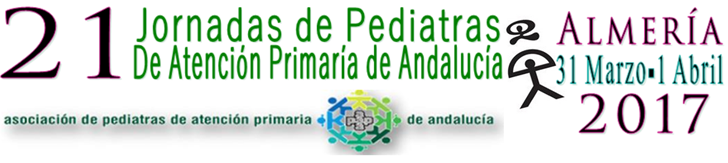 Enviar a: jornadasalmeria2017@gmail.com Extensión máxima 350 palabrasFORMULARIO PARA RESÚMENES DE COMUNICACIONES21 Jornadas de Pediatras de Atención Primaria de AndalucíaAlmería, 31 de marzo y 1 de Abril 2017Autores:Centro:Título: